Кафедра естественныхнаукДИПЛОМЮНОГО ХИМИКА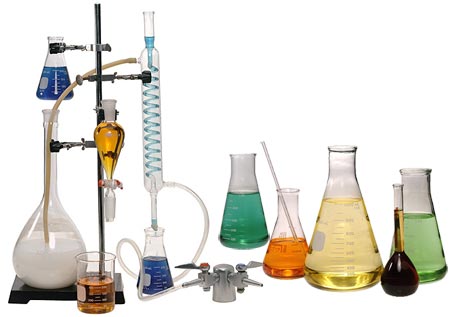 Кафедра естественныхнаукДорогой друг_______________________Кафедра естественных наук школы поздравляет тебя с вступлением в ряды юных химиков и желает тебе успехов в изучении трудной, но интересной науки ХИМИИ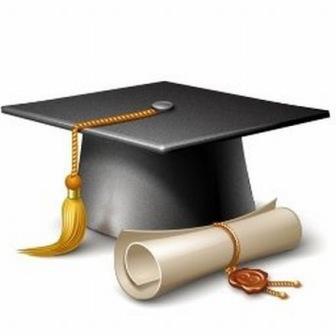 